Sherwood Forest Lake District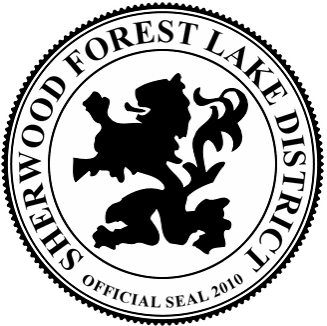 Prudential Committee MeetingDate Saturday, December 8, 2018Time: 11:00 AMLocation: Becket Town Hall557 Main Street, Becket, MA 01223DRAFT MEETING MINUTES Committee Members present: Dr. Howard G. Lerner (Chair), Stanley C. Taylor (Vice Chair), Vernice D. Cowell, Joan Goldberg, and William F. Maier and, Clerk/Treasurer Robert T. Ronzio. Committee Members absent:  Peter Giano, William J. Osborn III, and Nancy J. Fishell. Public Present: NoneLocation: Becket Town Hall, 557 Main Street, Becket, MA 01223Tax Classification Hearing - Dr. Lerner announced that the time now being 11:08 AM and a quorum of the SFLD was present the Tax Classification Hearing was called to order. Dr. Lerner read aloud the Notice for a Tax Classification Hearing published in the Berkshire Eagle. Dr. Lerner asked the audience if anyone would like to participate, hearing none Dr. Lerner moved the hearing forward. Mr. Taylor made a motion to keep a single tax classification as done in previous years that being a residential tax rate, Mr. Maier seconded; Unanimous Approval. Dr. Lerner called for a motion to adjourn. Mr. Taylor made a motion to adjourn the public hearing, Mr. Maier seconded; the hearing was adjourned at 11:12 AM.Introduction - Dr. Lerner opened the meeting with a call to order at 11:13 AM and announced that parliamentary procedural rules previously adopted will regulate the conduct of the meeting in accordance with the provisions of the Open Meeting Law (OML), other pertinent Massachusetts general laws, the by-laws of the district and local customs and traditions. Mr. Taylor made a motion to dispense with the reading of the Open Meeting Law, Ms. Goldberg seconded, hearing no opposition, Dr. Lerner dispensed with the reading. Dr. Lerner asked if anyone present planned to record the meeting. Dr. Lerner stated that he was aware that the district clerk would record the meeting for Mr. Ronzio’s brother. Dr. Lerner noted that there were agendas on the table for all present. He again stated that the aforementioned guidelines are being followed to insure that the district complied with the General Laws of the Commonwealth. Mr. Ronzio distributed copies of the agendas to those in attendance. Prudential Committee Members Comments and Announcements – None.Prudential Committee to review minutes of previous meetings- Dr. Lerner stated that the minutes will be reviewed and approved at the end of the meeting as time allows.Dam Management Lancelot Lake Dam DEP Update - Dr. Lerner stated that a MEPA meeting had been held at the Lancelot Dam site with Tighe & Bond and the DEP representatives and that he and Mr. Ronzio were also in attendance. Mr. Ronzio explained that the meeting was very technical in nature. He noted that t he DEP examined every aspect of the dam from the water’s edge, to the toe of the dam. They checked the topography, the plants and trees that had to be removed and the limits of the work area. Tighe & Bonds’ wetland biologist Melissa Coady, had previously flagged the entire wetland area and soil conditions were documented and discussed during the meeting. Steve Sroka reviewed the project from the engineering perspective and discussed how various aspects of the project would be completed. The lowering of the water level in the pond and the instillation of the low level outlet was included in the discussion as the DEP was concerned about the impact this may have on the flora and fauna at the site.  He concluded that in summary the DEP appeared to be satisfied with the level of expertise and the thoroughness of the work done to date. Lancelot Dam - 94 Sir Galahad Drive Demolition - Dr. Lerner stated that a decision needed to be made at today’s meeting regarding the contract. Mr. Ronzio passed documents related to the demolition and briefly re-explained the scope of work. Dr. Lerner noted that the district had received a 30-day emergency permit from the Becket Conservation Commission. He explained that work had to be completed within that time frame and no extension could be given. If the work was not done then the district would have to file a formal Notice of Intent with the Conservation Commission which might take several months and cost the district an expenditure of funds, and be subject to fine from the town’s Code Compliance Officer. Therefore, he recommended the committee act immediately. He explained that because the bid was anticipated to be under $10,000.00 under the procurement law he could, if authorized, seek bids verbally from a minimum of three (3) vendors. Dr. Lerner as the Chief Procurement Office (CPO) confirmed that he had called and requested bids from three vendors.  He stated that he received one bid from White Wolf and another from Dan Andrews and the third vendor did not bid. Mr. Taylor made a motion to authorize Dr. Lerner to continue the process and award the contract to the lowest qualified bidder, Ms. Goldberg seconded; Dr. Lerner as the CPO abstained, all others vote to approve. The motion carried.  Lancelot Lake Maid Marion Ln Property Acquisition Update - Mr. Ronzio explained that the acquisition is moving along albeit slowly as there are issued regarding a deceased co-owners will.  The attorney for heir is in the process of having the will probated. He noted the property boundary has been delineated on the plan prepared by Hill Engineering and new boundary pins were set.  He continued that Attorney Goodman has been working with the Houle’s attorney and both sides were in agreement but could not proceed until the probate was complete. Big/Little Robin Low Level Outlets - Annual Valve Inspection -Dr. Lerner stated that he, Mr. Ronzio and Mr. Rosenthal were prepared to exercise the low-level outlet at the Big Robin and Little Robin Dams.Little Robin Dam Spillway Stop Logs - Dr. Lerner stated that he has coordinated with Craig Tighe to get this completed this spring.Lake ManagementAquatic Weed Control Report - Mr. Maier stated that he has received the SOLitude report/survey and would email it to all the committee members. Mr. Ronzio reminded Mr. Maier to have Ms. Cowell post the results on the District’s website. Mr. Maier stated that everything looks good and the Lake Management account is within the forecasted budget.Lake Treatment Signage Posting Requirement - Mr. Maier briefly discussed the topic of inadequate signage that was discussed in length at November’s meeting. He noted a few options for resident to include that all notifications be placed on the entryway doors of all lakefront property proprietors as well as posting notices on all docks. He reminded the committee that adopting this posting standard could be quite costly with the total costing as much as an additional $3000.00. Committee discussed how to deal with off-water property notification. Dr. Lerner stated that posting at the bulletin boards, all of the telephone polls that around the lake that is being treated, all beaches, and the docks should be ample notification and was well above DEP standards and requirements.  Ms. Goldberg suggested getting a map and actually marking out all of the areas that are to be notified to make sure fewer errors are made. Mr. Taylor made a motion that notifications be posted in accordance with DEP standards around the lake being treated, all beaches, all bulletin boards as well as to have Ms. Cowell posting the notice on the District’s website, Ms. Goldberg seconded; Unanimous Approval. Beach Water Testing – No report needed until next swim season in 2019. Beach and Boat Management Beach and Dam Mowing (Silt-Sox Removal at Little Robin Dam/Fireside Ln) – Dr. Lerner reported that the mowing season was finished for the year, and the visible silt-sox at Little Robin Dam was removed, but some still remained because it was hidden amongst the weeds and brush on the left side of the downwards slope adjacent to the former Sikes property. Beach Erosion – Evaluation Spring 2019  – To be discussed next spring. Woody Vegetation Removal Little Robin Dam & Fireside Beach – Tabled.Beach & Dam Signage Plan (Spring) – Mr. Giano presented two different types of signs that he has researched. One vendor quoted a price of $22.50 per sign and another vendors quote $13.00 per sign. Prudential Committee members discussed how many signs will be needed and where they would be placed. Mr. Ronzio stated that he had spoken with Mr. Beaudoin who stated he would get a quote for erecting the signboards on which the signs would be placed. The committee members discussed the parking of cars at the beaches and the different types of issues that may arise. Dr. Lerner asks Mr. Giano stated he would get together with Mr. Beaudoin to discuss the install costs and be prepared by the next meeting to have an exact proposal for the committee to review. Beach & Dam Signage Plan – Awaiting input from Peter Giano. SFLD Vehicle/Guest Pass Registration Parking Sticker - Mr. Maier stated that he had emailed the design file to Ms. Cowell and Dr. Lerner. Website & Reporting Monthly Activity- In Ms. Cowell’s absence, Mr. Ronzio briefly reported. He stated there were a total of two hundred forty-one (241) visitors, which is down from last month. He stated that She noted that Ms. Cowell did not report receiving any correspondence through the website. Opt-Out Requests - 7 Bowman’s Lane (Celine Godbout)- Mr. Ronzio stated that there were no Opt-Out requests submitted to the district. Property Acquisitions/Donations – Houle, Diane – 0 Maid Marion Lane - Mr. Ronzio reported that the Town’s Planning Board approved the Form A. He noted that it was clearly stated on the plan that the property division was rendered nonconforming and thus non-buildable. Town of Becket 94 Sir Galahad Drive (former Tom Property) -. Mr. Ronzio stated that demolition as previous discussed is ready to move forward once the contract is awarded and signed.Gordon Property - 0 Woodsmen’s Path – Mr. Ronzio stated that Attorney Goodman is in contact with Ms. Gordon again.Dubbrin Property - 0 Alan A Dale - Mr. Ronzio stated that he sent Mr. Dubbrin a letter informing him about the opportunity to done his property to the district. Any other Business to come before the Committee – Dr. Lerner stated that he and Mr. Ronzio attended the western MA Lakes and Ponds Association annual meeting. He shared flyers and handouts that he received.  He noted that it was an informative session that was also attended by Attorney Goodman. Public Input- None. Review Correspondence –Mr. Ronzio presented all correspondence received. Correspondence this month was mostly “junk mail.” Warrants #5 FY2019 - Dr. Lerner presented the warrant as prepared.  Mr. Taylor made a motion to approve the warrant as presented, Mr. Maier seconded; the warrant was approved unanimously. Mr. Ronzio reviewed the district’s bank statement and financials, bringing the committee up to date on all current expenditures. Adjournment  – Mr. Taylor made a motion to adjourn the meeting. Mr. Giano seconded. Unanimously approved. The meeting is adjourned at 12:17 PM.Schedule: Next meeting Saturday, January 12, 2019 at 10:00 AM.